ASSOCIATION SPORTIVE LYCEE RENE CASSIN 2016-2017LUNDIMARDIMERCREDIJEUDI TENNIS DE TABLE12H30-13H30 VOLLEY BALL12H30-13H30HANDBALL13H-15HYOGA + MUSCULATION12H30 -13H30 BASKET 12H30-13H30MUSCULATION12H30-13H30ESCALADE 13H-15HESCALADE12H30 -13H30VOLLEY BALL 12H30-13H30BADMINTON 13H-15H BASKET 12H30-13H30MUSCU / STEP12H30-13H30TIR A L’ARC 12H30-13H30TIR A L’ARC 12H30-13H30BADMINTON 12H30-13H30ESCALADE 17H45-19HMUSCULATION17H45-19HCOMPETITIONSEscalade-Basket-Hand-Volley-Badminton- Tir à l’arc-AthlétismeYOGA12H30 -13H30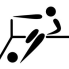 FUTSAL (ou Activité libre)17H45-19HMUSCULATION17H45-19HAIKIDO sous réserve17H-18HFUTSAL 17H45-19H